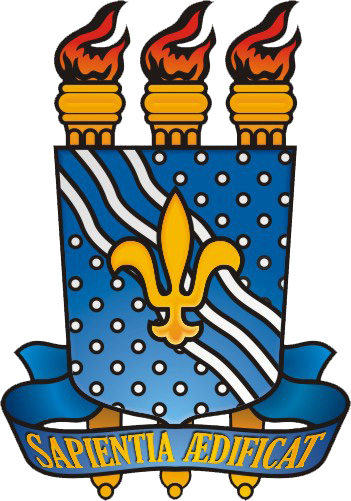 UNIVERSIDADE FEDERAL DA PARAÍBACCEN - CENTRO DE CIÊNCIAS EXATAS E DA NATUREZACOORDENAÇÃO DO CURSO DE CIÊNCIAS BIOLÓGICASR E Q U E R I M E N T OÀ Coordenação, Eu, _________________________________________________________, mat.__________________, solicito a reposição da ___ avaliação da disciplina____________________________________________________, turma ___, lecionada pelo prof.(a) ________________________________, realizada no dia ______________, mediante a apresentação de documento justificativo comprobatório.   João Pessoa, ___________________________________________________Assinatura do Aluno